Publicado en   el 06/02/2014 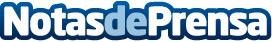 CEMEX da a conocer resultados para el cuarto trimestre y año completo de 2013Datos de contacto:Nota de prensa publicada en: https://www.notasdeprensa.es/cemex-da-a-conocer-resultados-para-el-cuarto Categorias: Construcción y Materiales http://www.notasdeprensa.es